			EveNTS Calendar: October 2021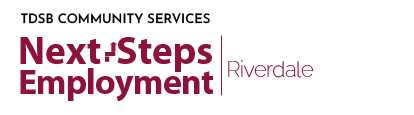 MONDAY    TUESDAY WEDNESDAYTHURSDAYTHURSDAYFRIDAY1Behavioural Interview QuestionsRegister
PRE-RECORDED45Customer Service 101Register
PRE-RECORDED67One to One Resume Review or Interview Practice(Referral by Employment Advisor Required) 
9:30am-3:00pm7One to One Resume Review or Interview Practice(Referral by Employment Advisor Required) 
9:30am-3:00pm811THANKSGIVING DAYOFFICE CLOSED12Resume and Cover Letter
2:00pm-4:00pm
RegisterLIVE WEBINAR13One to One Resume Review or Interview Practice(Referral by Employment Advisor Required) 
9:30am-3:00pm14Interview Skills 
2:00pm-4:00pm
RegisterLIVE WEBINAR14Interview Skills 
2:00pm-4:00pm
RegisterLIVE WEBINAR15Second Career Info Session(Referral by Employment Advisor Required)2:00pm-4:00pmLIVE WEBINAR18LinkedIn for Beginners
2:00pm-3:00pm
RegisterLIVE WEBINAR                           19Effective Problem SolvingRegister
PRE-RECORDED                           20Interview Skills 
2:00pm-4:00pm
RegisterLIVE WEBINAR21One to One Resume Review or Interview Practice(Referral by Employment Advisor Required) 
9:30am-3:00pm21One to One Resume Review or Interview Practice(Referral by Employment Advisor Required) 
9:30am-3:00pm                             22Online Interview Tips Register
PRE-RECORDED                           25Personal ManagementRegister
PRE-RECORDED26Resume and Cover Letter
2:00pm-4:00pm
RegisterLIVE WEBINAR27Second Career Info Session (Referral by Employment Advisor Required) 2:00pm-4:00pmLIVE WEBINAR28Effective Job Search Strategies2:00pm-3:00pm
RegisterLIVE WEBINAR28Effective Job Search Strategies2:00pm-3:00pm
RegisterLIVE WEBINAR29EVENTS ARE FREE. REGISTRATION REQUIRED.
Next-Steps Employment Centre—Riverdale
1000 Gerrard Square Mall, 2nd Floor, M4M3G6
416-396-2020 | nsec-riverdale@tdsb.on.ca

 @NextStepsEmploymentCentres |  @NextStepsEC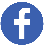 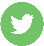 EVENTS ARE FREE. REGISTRATION REQUIRED.
Next-Steps Employment Centre—Riverdale
1000 Gerrard Square Mall, 2nd Floor, M4M3G6
416-396-2020 | nsec-riverdale@tdsb.on.ca

 @NextStepsEmploymentCentres |  @NextStepsECEVENTS ARE FREE. REGISTRATION REQUIRED.
Next-Steps Employment Centre—Riverdale
1000 Gerrard Square Mall, 2nd Floor, M4M3G6
416-396-2020 | nsec-riverdale@tdsb.on.ca

 @NextStepsEmploymentCentres |  @NextStepsECEVENTS ARE FREE. REGISTRATION REQUIRED.
Next-Steps Employment Centre—Riverdale
1000 Gerrard Square Mall, 2nd Floor, M4M3G6
416-396-2020 | nsec-riverdale@tdsb.on.ca

 @NextStepsEmploymentCentres |  @NextStepsEC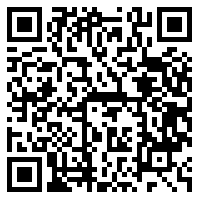 